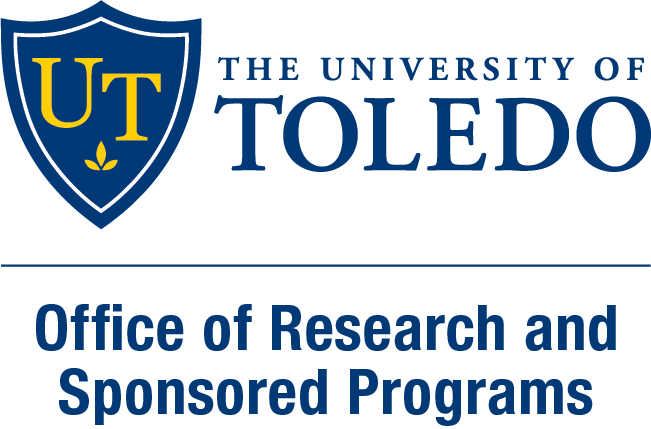 Project Title:      Investigators (minimum of four; add an additional sheet numbered 1A if necessary)Assurance of ComplianceDoes project involve human subjects?	No 		Yes 	Submission/Approval Date: mm/dd/yyyy			If Yes, IRB submission date OR approval dateDoes project involve animals?		No 		Yes 	Submission/Approval Date: mm/dd/yyyy				If Yes, IACUC submission date OR approval dateDoes project involve biohazards?	No 		Yes 	Submission/Approval Date: mm/dd/yyyy				If Yes, IBC submission date OR approval dateFunds Requested$      	Funding Limit: Maximum award $50,000EndorsementsProposal Cover SheetInterdisciplinary Research Initiation AwardContents of Package: [number all pages]Cover Page	Pages	1-2Abstract (single spaced – 250 words maximum)	Page	3Project Description, 15 pp maximum, double spaced, including	Pages 4     A statement of the significance of the problem and its impact on the field of studyA statement describing the interdisciplinary aspects of the proposed studiesA section outlining the specific goals of the project and how they will be accomplishedA description of the studies to be completed, including preliminary results if anyExpected outcomesPlans for seeking additional funding	Required but not within 15-page limits:Cited Literature References (2 single-spaced pages maximum)	Page	     Management Plan, Role of Investigators (2 pages maximum)	Page	     Budget and Budget Justification (2 pages maximum)	Page	     Biosketch (2 pages maximum – use provided template)	Page	     NOTE: No appendix material will be accepted.Submit a complete PDF of the proposal containing all required elements by 11:59 pm on the deadline date via e-mail to urfo@utoledo.edu.  Hard copy submission is not required; however, the Research Council reserves the right to request the hard copy proposal with original signatures.  Please be sure to maintain the hard copy proposal with original signatures.  1.Name:      Academic Title:      Date: mm/dd/yyyyAppt. Months
     Dept.      College:      Mail Stop:      Appt. Months
     SignatureSignatureSignatureAppt. Months
     2.Name:      Academic Title:      Date: mm/dd/yyyyAppt. Months
     Dept.      College:      Mail Stop:      Appt. Months
     SignatureSignatureSignatureAppt. Months
     3.Name:      Academic Title:      Date: mm/dd/yyyyAppt. Months
     Dept.      College:      Mail Stop:      Appt. Months
     SignatureSignatureSignatureAppt. Months
     4.Name:      Academic Title:      Date: mm/dd/yyyyAppt. Months
     Dept.      College:      Mail Stop:      Appt. Months
     SignatureSignatureSignatureAppt. Months
     5.Name:      Academic Title:      Date: mm/dd/yyyyAppt. Months
     Dept.      College:      Mail Stop:      Appt. Months
     SignatureSignatureSignatureAppt. Months
     1ADept. ChairName Typed:      Signature:Date: mm/dd/yyyy1BDeanName Typed:      Signature:Date: mm/dd/yyyy2ADept. ChairName Typed:      Signature:Date: mm/dd/yyyy2BDeanName Typed:      Signature:Date: mm/dd/yyyy3ADept. ChairName Typed:      Signature:Date: mm/dd/yyyy3BDeanName Typed:      Signature:Date: mm/dd/yyyy4ADept. ChairName Typed:      Signature:Date: mm/dd/yyyy4BDeanName Typed:      Signature:Date: mm/dd/yyyy5ADept. ChairName Typed:      Signature:Date: mm/dd/yyyy5BDeanName Typed:      Signature:Date: mm/dd/yyyy